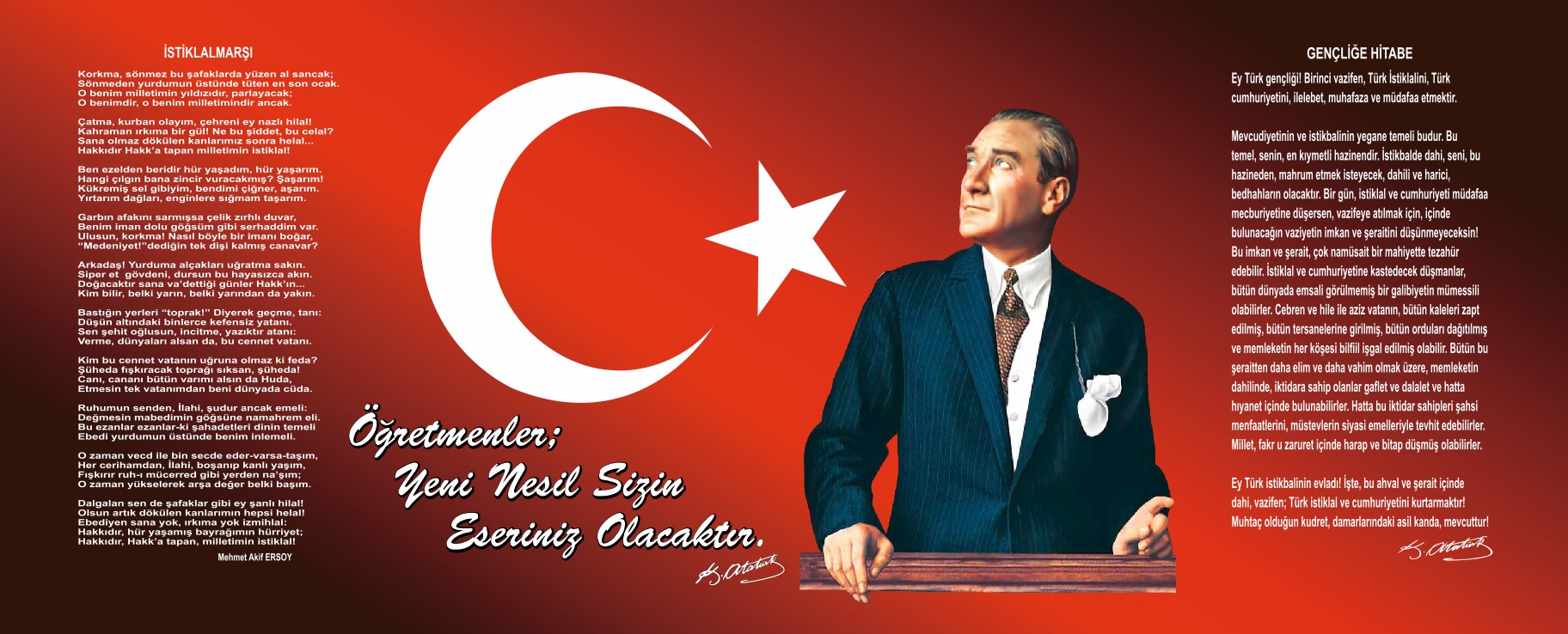 SUNUŞ 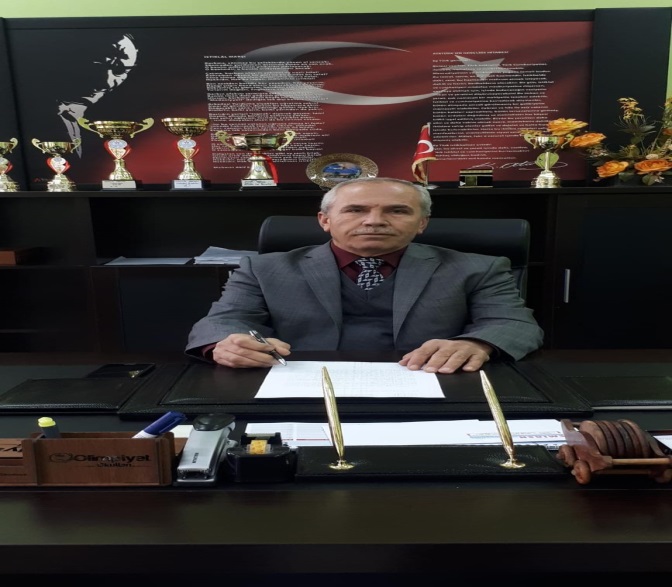 Teknoloji, bilim enformasyon ve iletişim alanlarındaki büyük gelişmeler ülkelerin her sektörde yarışını hızlandırmış, dolayısıyla rekabet artmış; kalite ve verimlilik daha da önem kazanmıştır	Yaşanan hızlı değişimler, bireyleri, kurumları hatta ülkeleri etkilemektedir. Gelişen yeni durumlara olumlu, hazırlıklı olmayanlar olumsuz yönde etkilenecektir. 	Dünyadaki gelişme ve değişimlere bağlı olarak yönetilmesi gereken yeni durumlara bütün kurumlarda olduğu gibi en fazla eğitim kurumlarının da hazırlıklı olmaları gerekmektedir. Bunun için Eğitim Kurumlarının kendi potansiyellerini verimli kullanarak kendini geliştirmesi bir zorunluluk haline gelmiştir. İşte bu çerçeveden bakıldığında, kurum olarak, varlığımızı sürdürebilmek, daha iyi ve güvenli bir gelecek sağlamak için planlı yaşamak zorundayız.	Değişen yeni durumlarla orantılı olarak insan-zaman ilişkisi daha da belirginleşmiştir. Günümüzde zamanın azlığından şikâyet eden insanların sayısı azımsanmayacak kadar çoktur. Oysaki zaman insanların her dönemde eşit olarak sahip oldukları tek kaynaktır. Üstelik çoğaltılamaz ya da depolanamaz. İnsanların zamana karşı bu tavırları, planlı yönetim çalışmalarının ortaya çıkmasına neden olmuştur. 	Ülkemizde oldukça yeni olan stratejik planlama, ile iş verimi ve motivasyon artarak maliyetler düşürülmekte, kalite yükseltilmekte, sonuçta başarı ve memnuniyet gelmektedir.		Hazırlanan bu “Stratejik Plan” ın Kurumsal amaçlarımıza ulaşmak için önümüzdeki 5 yıl kaynakları etkili ve verimli bir şekilde kullanma ve kendimizi geliştirme sürecine katkıda bulunması temennisiyle başta planlama ekibi olmak üzere, planlamanın her aşamasında katkı sağlayan herkese teşekkür ediyorum.                                                                                                                 Ali Osman YILDIZ                                                                                            Okul MüdürüİÇİNDEKİLERSUNUŞ……………………………………………………………………………………….3            İÇİNDEKİLER……………………………………………………………………………….4BÖLÜM 1:GİRİŞ VE PLAN HAZIRLIK SÜRECİ……………………………………  5BÖLÜM 2: DURUM ANALİZİ……………………………………………………………5          OKULUN KISA TANITIMI………………………………………………………….6          OKULUN MEVCUT DURUMU:TEMEL İSTATİSTİKLER………………………..9          PAYDAŞ ANALİZİ………………………………………………………………….22          GZFT  (GÜÇLÜ,ZAYIF,FIRSAT,TEHDİT)  ANALİZİ……………………………..25          GELİŞİM VE SORUN ALANLARI………………………………………………….28BÖLÜM 3: MİSYON,VİZYON VE  TEMEL DEĞERLER…………………………….28           MİSYONUMUZ………………………………………………………………………28           VİZYONUMUZ………………………………………………………………………28           TEMEL DEĞERLERİMİZ……………………………………………………………29BÖLÜM 4:AMAÇ,HEDEF VE EYLEMLER…………………………………………….31            TEMA 1: EĞİTİM VE ÖĞRETİME ERİŞİM……………………………………….31            TEMA 2:EĞİTİM VE ÖĞRETİMDE KALİTENİN ARTIRILMASI………………34            TEMA 3:KURUMSAL KAPASİTE…………………………………………………36BÖLÜM 5:MALİYETLENDİRME……………………………………………………… .37             EKLER:…………………………………………………………………………….. 39 BÖLÜM I GİRİŞ ve PLAN HAZIRLIK SÜRECİ2019-2023 dönemi stratejik plan hazırlanması süreci Üst Kurul ve Stratejik Plan Ekibinin oluşturulması ile başlamıştır. Ekip tarafından oluşturulan çalışma takvimi kapsamında ilk aşamada durum analizi çalışmaları yapılmış ve durum analizi aşamasında paydaşlarımızın plan sürecine aktif katılımını sağlamak üzere paydaş anketi, toplantı ve görüşmeler yapılmıştır.Durum analizinin ardından geleceğe yönelim bölümüne geçilerek okulumuzun amaç, hedef, gösterge ve eylemleri belirlenmiştir. Çalışmaları yürüten ekip ve kurul bilgileri altta verilmiştir.STRATEJİK PLAN ÜST KURULUBÖLÜM IIDURUM ANALİZİ Bu bölümde, okulumuzun mevcut durumunu ortaya koyarak neredeyiz sorusuna yanıt bulunmaya çalışılmıştır. Bu kapsamda; okulumuzun kısa tanıtımına, okul künyesine ve temel istatistiklere, paydaş analizlerine ve görüşlerine, GZFT (Güçlü, Zayıf, Fırsat ve Tehditler) analizine yer verilmiştir.                                                             OKULUN TARİHÇESİ VE YAPISI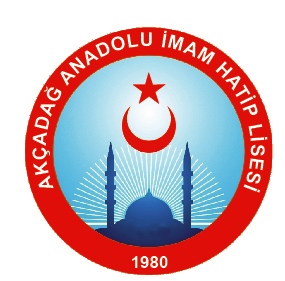        Okulumuz,1980-1981  Eğitim-Öğretim yılında, Başpınar mahallesinde tek katlı binasında eğitime başlamıştır.2011-2012 Eğitim-Öğretim yılına kadar bu binada eğitim veren okulumuz,bu tarihten itibaren  20 metre altında  yapılan yeni binasında hizmet vermeye başlamıştır. Eğitim verdiği geride kalan 34 yılda bir çok alanda başarılarıyla öne çıkan okulumuz yetiştirdiği nitelikli insanlarla da Akçadağ için iftihar kaynağı olmuştur.Okulun Mevcut Durumu: Temel İstatistiklerOkul KünyesiOkulumuzun temel girdilerine ilişkin bilgiler altta yer alan okul künyesine ilişkin tabloda yer almaktadır.Çalışan BilgileriOkulumuzun çalışanlarına ilişkin bilgiler altta yer alan tabloda belirtilmiştir.Tablo 3. Personel Bilgileri Okulumuz Bina ve Alanları	Okulumuzun binası ile açık ve kapalı alanlarına ilişkin temel bilgiler aşağıda yer almaktadır.Sınıf ve Öğrenci Bilgileri	Okulumuzda yer alan sınıflar ve bu sınıflarda öğrenim gören öğrenci sayıları alttaki tabloda yer almaktadır.Donanım ve Teknolojik KaynaklarımızTeknolojik kaynaklar başta olmak üzere okulumuzda bulunan çalışır durumdaki donanım malzemelerine ilişkin bilgilere  tabloda yer verilmiştir.Gelir ve Gider BilgisiOkulumuzun genel bütçe ödenekleri, okul aile birliği gelirleri ve diğer katkılarda dâhil olmak üzere gelir ve giderlerine ilişkin son iki yıl gerçekleşme bilgileri alttaki tabloda verilmiştir.PAYDAŞ ANALİZİKurumumuzun temel paydaşları 85 öğrenci, 85 veli ve 17 öğretmen olmakla birlikte eğitimin dışsal etkisi nedeniyle okul çevresinde etkileşim içinde olunan geniş bir paydaş kitlesi bulunmaktadır. Paydaşlarımızın görüşleri anket, toplantı, dilek ve istek kutuları, elektronik ortamda iletilen önerilerde dâhil olmak üzere çeşitli yöntemlerle sürekli olarak alınmaktadır.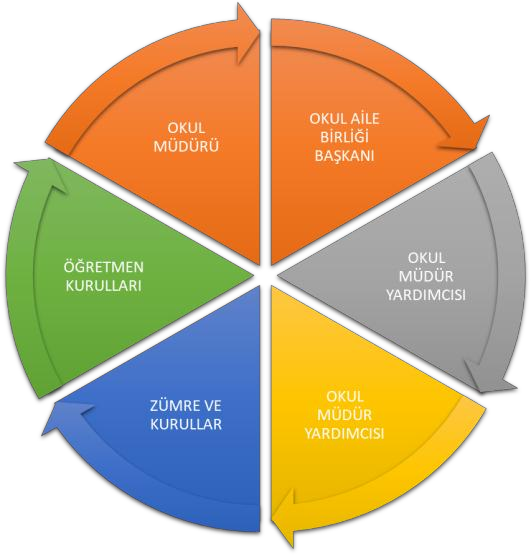 Paydaş anketlerine ilişkin ortaya çıkan temel sonuçlara altta yer verilmiştir..Öğrenci Anketi Sonuçları:AKÇADAĞ ANADOLU İMAM HATİP LİSESİ MÜDÜRLÜĞÜSTRATEJİK PLANI (2019-2023)ÖĞRENCİ GÖRÜŞ VE DEĞERLENDİRMELERİ” ANKET FORMUAkçadağ Anadolu İmam Hatip Lisesi Müdürlüğü 2019–2023 Stratejik Plan hazırlıkları çerçevesinde, idarenin geleceğinin şekillendirilmesinde paydaşların katkılarının beklendiği bu çalışmada kurumun mevcut durumuna ve gelecekte öngördüklerine yönelik görüş ve değerlendirmeleri büyük önem taşımaktadır. Ankette yer alan sorular, paydaş analizinde yer alması öngörülen konu başlıklarını içerecek şekilde düzenlenmiştir.Bu anketin gerçekleştirilmesindeki amaç, kurumumuzun stratejik planı hazırlanırken sizlerin görüşleriyle sorunları, iyileştirmeye acık alanları tespit etmek ve çözüme yönelik stratejiler geliştirmektir. Emek ve katkılarınız için şimdiden teşekkür ederim. Ali Osman YILDIZ   											Okul Müdürü     1-    Öğretmenlerimle ihtiyaç duyduğumda rahatlıkla görüşebilirim.      2-Okul müdürü ile ihtiyaç duyduğumda rahatlıkla konuşabiliyorum.3-Okulun rehberlik servisinden yeterince yararlanabiliyorum.
	4-Okula ilettiğimiz öneri ve isteklerimiz dikkate alınır.5.Okulda kendimi güvende hissediyorum.6.Okulda öğrencilerle ilgili alınan kararlarda  bizlerin görüşleri alınır.7.Öğretmenler yeniliğe açık olarak derslerin işlenişinde çeşitli yöntemler kullanmaktadır.8. Derslerde konuya göre uygun araç gereçler kullanılmaktadır.9.Teneffüslerde ihtiyaçlarımı giderebiliyorum.                                                                                           10. Okulun içi ve dışı temizdir.11.  Okulun binası ve diğer fiziki mekânlar yeterlidir.12. Okulumuzda yeterli miktarda sanatsal ve kültürel faaliyetler düzenlenmektedir.Öğretmen Anketi Sonuçları:AKÇADAĞ ANADOLU İMAM HATİP LİSESİ  MÜDÜRLÜĞÜSTRATEJİK PLANI (2019-2023)ÖĞRETMEN GÖRÜŞ VE DEĞERLENDİRMELERİ” ANKET FORMUAkçadağ Anadolu İmam Hatip Lisesi Müdürlüğü  2019–2023 Stratejik Plan hazırlıkları çerçevesinde, idarenin geleceğinin şekillendirilmesinde paydaşların katkılarının beklendiği bu çalışmada kurumun mevcut durumuna ve gelecekte öngördüklerine  yönelik  görüş  ve  değerlendirmeleri  büyük önem taşımaktadır. Ankette yer alan sorular, paydaş analizinde yer alması öngörülen konu başlıklarını içerecek şekilde düzenlenmiştir.Bu anketin gerçekleştirilmesindeki amaç, kurumumuzun stratejik planı hazırlanırken sizlerin görüşleriyle sorunları, iyileştirmeye acık alanları tespit etmek ve çözüme yönelik stratejiler geliştirmektir. Emek ve katkılarınız için şimdiden teşekkür ederim.                                                                                                             Ali Osman YILDIZ                                                                                                                     Okul Müdürü1. Okulumuzda alınan kararlar, çalışanların katılımıyla alınır.	2. Kurumdaki tüm duyurular çalışanlara zamanında iletilir.	3. Her türlü ödüllendirmede adil olma, tarafsızlık ve objektiflik esastır.	4. Kendimi, okulun değerli bir üyesi olarak görürüm.	5. Çalıştığım okul bana kendimi geliştirme imkânı tanımaktadır.	6. Okul, teknik araç ve gereç yönünden yeterli donanıma sahiptir.	7.  Okulda çalışanlara yönelik sosyal ve kültürel faaliyetler düzenlenir.8. Okulda öğretmenler arasında ayrım yapılmamaktadır.9. Okulumuzda yerelde ve toplum üzerinde olumlu etki bırakacak çalışmalar yapmaktadır.10. Yöneticilerimiz, yaratıcı ve yenilikçi düşüncelerin üretilmesini teşvik etmektedir.11. Yöneticiler, okulun vizyonunu, stratejilerini, iyileştirmeye açık alanlarını vs. çalışanlarla paylaşır 12. Okulumuzda sadece öğretmenlerin kullanımına tahsis edilmiş yerler yeterlidir.13. Alanıma ilişkin yenilik ve gelişmeleri takip eder ve kendimi güncellerim.Veli Anketi SonuçlarıAKÇADAĞ ANADOLU İMAM HATİP LİSESİ  MÜDÜRLÜĞÜSTRATEJİK PLANI (2019-2023)VELİ GÖRÜŞ VE DEĞERLENDİRMELERİ” ANKET FORMUAkçadağ Anadolu İmam Hatip Lisesi Müdürlüğü 2019–2023 Stratejik Plan hazırlıkları çerçevesinde, idarenin geleceğinin şekillendirilmesinde paydaşların katkılarının beklendiği bu çalışmada kurumun mevcut durumuna ve gelecekte öngördüklerine  yönelik  görüş  ve  değerlendirmeleri  büyük önem taşımaktadır. Ankette yer alan sorular, paydaş analizinde yer alması öngörülen konu başlıklarını içerecek şekilde düzenlenmiştir.Bu anketin gerçekleştirilmesindeki amaç, kurumumuzun stratejik planı hazırlanırken sizlerin görüşleriyle sorunları, iyileştirmeye acık alanları tespit etmek ve çözüme yönelik stratejiler geliştirmektir. Emek ve katkılarınız için şimdiden teşekkür ederim.                                                                                                                                  Ali Osman YILDIZ        Okul Müdürü1. İhtiyaç duyduğumda okul çalışanlarıyla rahatlıkla görüşebiliyorum.	2. Bizi ilgilendiren okul duyurularını zamanında öğreniyorum.3. Öğrencimle ilgili konularda okulda rehberlik hizmeti alabiliyorum.4. Okula ilettiğim istek ve şikâyetlerim dikkate alınıyor.5. Öğretmenler yeniliğe açık olarak derslerin işlenişinde çeşitli yöntemler kullanmaktadır.	6. Okulda yabancı kişilere karşı güvenlik önlemleri alınmaktadır.7.  Okulda bizleri ilgilendiren kararlarda görüşlerimiz dikkate alınır.	8. E-Okul Veli Bilgilendirme Sistemi ile okulun internet sayfasını düzenli olarak takip ediyorum.9. Çocuğumun okulunu sevdiğini ve öğretmenleriyle iyi anlaştığını düşünüyorum.10. Okul, teknik araç ve gereç yönünden yeterli donanıma sahiptir.11.  Okul her zaman temiz ve bakımlıdır.	12. Okulun binası ve diğer fiziki mekânlar yeterlidir.13.  Okulumuzda yeterli miktarda sanatsal ve kültürel faaliyetler düzenlenmektedir.	GZFT (Güçlü, Zayıf, Fırsat, Tehdit) Analizi Okulumuzun temel istatistiklerinde verilen okul künyesi, çalışan bilgileri, bina bilgileri, teknolojik kaynak bilgileri ve gelir gider bilgileri ile paydaş anketleri sonucunda ortaya çıkan sorun ve gelişime açık alanlar iç ve dış faktör olarak değerlendirilerek GZFT tablosunda belirtilmiştir. Dolayısıyla olguyu belirten istatistikler ile algıyı ölçen anketlerden çıkan sonuçlar tek bir analizde birleştirilmiştir.Kurumun güçlü ve zayıf yönleri donanım, malzeme, çalışan, iş yapma becerisi, kurumsal iletişim gibi çok çeşitli alanlarda kendisinden kaynaklı olan güçlülükleri ve zayıflıkları ifade etmektedir ve ayrımda temel olarak okul müdürü/müdürlüğü kapsamından bakılarak iç faktör ve dış faktör ayrımı yapılmıştır.İçsel FaktörlerGüçlü Yönler Zayıf YönlerDışsal FaktörlerFırsatlarTehditlerGelişim ve sorun alanları analizi ile GZFT analizi sonucunda ortaya çıkan sonuçların planın geleceğe yönelim bölümü ile ilişkilendirilmesi ve buradan hareketle hedef, gösterge ve eylemlerin belirlenmesi sağlanmaktadır. Gelişim ve sorun alanları ayrımında eğitim ve öğretim faaliyetlerine ilişkin üç temel tema olan Eğitime Erişim, Eğitimde Kalite ve kurumsal Kapasite kullanılmıştır. Eğitime erişim, öğrencinin eğitim faaliyetine erişmesi ve tamamlamasına ilişkin süreçleri; Eğitimde kalite, öğrencinin akademik başarısı, sosyal ve bilişsel gelişimi ve istihdamı da dâhil olmak üzere eğitim ve öğretim sürecinin hayata hazırlama evresini; Kurumsal kapasite ise kurumsal yapı, kurum kültürü, donanım, bina gibi eğitim ve öğretim sürecine destek mahiyetinde olan kapasiteyi belirtmektedir.Gelişim ve Sorun AlanlarımızBÖLÜM IIIMİSYON, VİZYON VE TEMEL DEĞERLEROkul Müdürlüğümüzün Misyon, vizyon, temel ilke ve değerlerinin oluşturulması kapsamında öğretmenlerimiz, öğrencilerimiz, velilerimiz, çalışanlarımız ve diğer paydaşlarımızdan alınan görüşler, sonucunda stratejik plan hazırlama ekibi tarafından oluşturulan Misyon, Vizyon, Temel Değerler; Okulumuz üst kurulana sunulmuş ve üst kurul tarafından onaylanmıştıMİSYON    Düşünme, anlama, araştırma ve sorun çözme yetkinliği gelişmiş; bilgi toplumunun gerektirdiği bilgi ve becerilerle donanmış; millî kültürü ve demokrasinin evrensel değerlerini içselleştirmiş; iletişime ve paylaşıma açık, sanatsal duyarlılığı ve becerisi gelişmiş; öz güveni, öz saygısı, hak, adalet ve sorumluluk bilinci yüksek; gayretli, girişimci, yaratıcı, yenilikçi, barışçı, sağlıklı ve mutlu bireylerin yetişmesine ortam ve imkân sağlamaktır.                    VİZYON   İçinde bulunduğu kültürel mirası değerlendirerek koruyan geliştiren, yaşanan hayatı doğru yorumlayabilen, problemlere çözüm üretebilen, dinin asıl  kaynaklarını anlamaya gayret eden, din olgusunu bilimsel araştırmalara dayalı olarak anlayan ve yorumlayan, yapıcı eleştirilere ve farklı görüşlere açık olan ve saygı duyan, bilgiyi içselleştirerek kendini geliştirmeye ve erdemli olmaya çaba gösteren, dini mirasını özümseyen, her türlü yeniliğe ve sürekli gelişmeye açık olan, birikimini insanlığa hizmet için toplumla paylaşabilen bireyler yetiştirmektir.TEMEL DEĞERLERİMİZ  *Hoşgörü*Planlılık*Fırsat Eşitliği*Katılımcılık*Çok seslilik*Şeffaflık*Bilimsellik*Çözüm Odaklılık*Saygı*Dürüst ve güvenilirlik*Şeffaflık ve Hesap Verebilirlik*Toplumsal duyarlılık*Vatandaş odaklılık*Çevreye Duyarlılık*Sürekli Gelişim*Analitik ve Bilimsel Bakış*Girişimcilik*Katılımcılık*Takım çalışmasına önem verme*Çözüm odaklı ve bilimsel yaklaşım*Değişime açık olma ve değişimi yönetmeBÖLÜM IVTEMA I: EĞİTİM VE ÖĞRETİME ERİŞİMEğitim ve öğretime erişim okullaşma ve okul terki, devam ve devamsızlık, okula uyum ve oryantasyon, özel eğitime ihtiyaç duyan bireylerin eğitime erişimi, yabancı öğrencilerin eğitime erişimi ve hayatboyu öğrenme kapsamında yürütülen faaliyetlerin ele alındığı temadır.Stratejik Amaç 1 Bütün bireylerin eğitim ve öğretime adil şartlar altında erişmesini sağlamak      Stratejik Hedef 1.1Plan dönemi sonuna kadar dezavantajlı gruplar başta olmak üzere, eğitim ve öğretimin her tür ve kademesinde katılım ve tamamlama oranlarını artırmak.Performans Göstergeleri Eylemler TEMA II: EĞİTİM VE ÖĞRETİMDE KALİTENİN ARTIRILMASIEğitim ve öğretimde kalitenin artırılması başlığı esas olarak eğitim ve öğretim faaliyetinin hayata hazırlama işlevinde yapılacak çalışmaları kapsamaktadır. Bu tema altında akademik başarı, sınav kaygıları, sınıfta kalma, ders başarıları ve kazanımları, disiplin sorunları, öğrencilerin bilimsel, sanatsal, kültürel ve sportif faaliyetleri ile istihdam ve meslek edindirmeye yönelik rehberlik ve diğer mesleki faaliyetler yer almaktadır. Stratejik Amaç 2: Öğrencilerimizin gelişmiş dünyaya uyum sağlayacak şekilde donanımlı bireyler olabilmesi için eğitim ve öğretimde kalite artırılacaktır.Stratejik Hedef 2.1.  Öğrenme kazanımlarını takip eden ve velileri de sürece dâhil eden bir yönetim anlayışı ile öğrencilerimizin akademik başarıları ve sosyal faaliyetlere etkin katılımı artırılacaktır.Performans Göstergeleri Eylemler  Stratejik Hedef 2.2.  Etkin bir rehberlik anlayışıyla, öğrencilerimizi ilgi ve becerileriyle orantılı bir şekilde üst öğrenime veya istihdama hazır hale getiren daha kaliteli bir kurum yapısına geçilecektir. Performans Göstergeleri  Eylemler  TEMA III: KURUMSAL KAPASİTEStratejik Amaç 3: Eğitim ve öğretim faaliyetlerinin daha nitelikli olarak verilebilmesi için okulumuzun kurumsal kapasitesi güçlendirilecektir. Stratejik Hedef 3.1.  Belirlenen ihtiyaçlar doğrultusunda fiziki alt yapı eksiklikleri giderilecek, öğretmen, öğrenci ve veli memnuniyeti artırılacaktır. Kurumda stratejik yönetim anlayışının kurum kültürü olarak yerleşmesini sağlamak. Okul ihtiyaçlarını karşılamaya yönelik paydaşlardan destek sağlamak. Performans Göstergeleri Eylemler  V. BÖLÜMMALİYETLENDİRME2019-2023 Stratejik Planı Faaliyet/Proje Maliyetlendirme TablosuVI. BÖLÜM İZLEME VE DEĞERLENDİRMEOkulumuz Stratejik Planı izleme ve değerlendirme çalışmalarında 5 yıllık Stratejik Planın izlenmesi ve 1 yıllık gelişim planın izlenmesi olarak ikili bir ayrıma gidilecektir. Stratejik planın izlenmesinde 6 aylık dönemlerde izleme yapılacak denetim birimleri, il ve ilçe millî eğitim müdürlüğü ve Bakanlık denetim ve kontrollerine hazır halde tutulacaktır.Yıllık planın uygulanmasında yürütme ekipleri ve eylem sorumlularıyla aylık ilerleme toplantıları yapılacaktır. Toplantıda bir önceki ayda yapılanlar ve bir sonraki ayda yapılacaklar görüşülüp karara bağlanacaktır. EKLER: Öğretmen, öğrenci ve veli anket örnekleri klasör ekinde olup okullarınızda uygulanarak sonuçlarından paydaş analizi bölümü ve sorun alanlarının belirlenmesinde yararlanabilirsiniz.T.C.AKÇADAĞ KAYMAKAMLIĞIAkçadağ Anadolu İmam Hatip Lisesi Müdürlüğü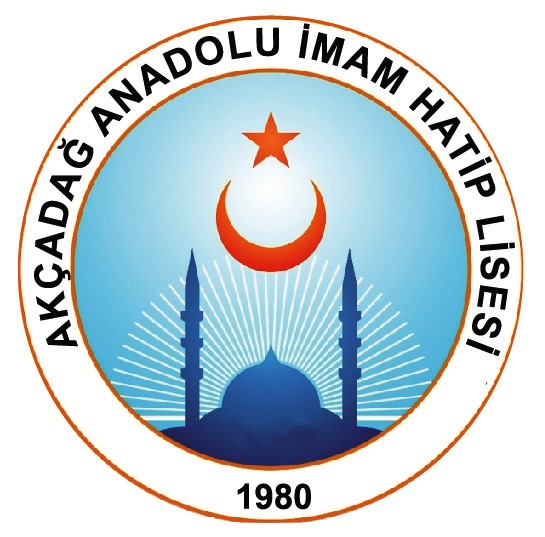 2019 / 2023STRATEJİK PLANŞubat / 2019Üst Kurul BilgileriÜst Kurul BilgileriEkip BilgileriEkip BilgileriAdı SoyadıUnvanıAdı SoyadıUnvanıAli Osman YILDIZMÜDÜRSüleyman DEMİR MÜDÜR YARDIMCISIDeniz  BAŞERMÜDÜR YARDIMCISIİbrahim ASLANTAŞÖĞRETMENAliseyit KARAKUŞÖĞRETMENZeki Burak GÖZÜÖĞRETMENAli ÖZEROKUL AİLE BİRLİĞİ BAŞKANIHüseyin GÖZENÖĞRENCİ VELİSİYusuf ÜMÜRHAN ÜYEElif ÖZERÖĞRENCİİli:                  MALATYAİli:                  MALATYAİli:                  MALATYAİli:                  MALATYAİlçesi:              AKÇADAĞİlçesi:              AKÇADAĞİlçesi:              AKÇADAĞİlçesi:              AKÇADAĞAdres: BAŞPINAR MAH. ZİYARET SK. AKÇADAĞ ANADOLU İMAMHATİP LİSESİ BLOK NO: 47 AKÇADAĞ / MALATYABAŞPINAR MAH. ZİYARET SK. AKÇADAĞ ANADOLU İMAMHATİP LİSESİ BLOK NO: 47 AKÇADAĞ / MALATYABAŞPINAR MAH. ZİYARET SK. AKÇADAĞ ANADOLU İMAMHATİP LİSESİ BLOK NO: 47 AKÇADAĞ / MALATYACoğrafi Konum (link) Coğrafi Konum (link) http://akcadagimamhatipoo.meb.k12.tr/tema/harita.phphttp://akcadagimamhatipoo.meb.k12.tr/tema/harita.phpTelefon Numarası: 422417118342241711834224171183Faks Numarası:Faks Numarası:--e- Posta Adresi:180853@meb.k12.tr180853@meb.k12.tr180853@meb.k12.trWeb sayfası adresi:Web sayfası adresi:http://akcadagihl.meb.k12.tr/http://akcadagihl.meb.k12.tr/Kurum Kodu:180853180853180853Öğretim Şekli:Öğretim Şekli:Tam GünTam GünOkulun Hizmete Giriş Tarihi : 2011Okulun Hizmete Giriş Tarihi : 2011Okulun Hizmete Giriş Tarihi : 2011Okulun Hizmete Giriş Tarihi : 2011Toplam Çalışan Sayısı Toplam Çalışan Sayısı 2727Öğrenci Sayısı:Kız4141Öğretmen SayısıKadın55Öğrenci Sayısı:Erkek3737Öğretmen SayısıErkek1313Öğrenci Sayısı:Toplam7878Öğretmen SayısıToplam1818Derslik Başına Düşen Öğrenci SayısıDerslik Başına Düşen Öğrenci SayısıDerslik Başına Düşen Öğrenci Sayısı15Şube Başına Düşen Öğrenci SayısıŞube Başına Düşen Öğrenci SayısıŞube Başına Düşen Öğrenci Sayısı15Öğretmen Başına Düşen Öğrenci SayısıÖğretmen Başına Düşen Öğrenci SayısıÖğretmen Başına Düşen Öğrenci Sayısı6Şube Başına 30’dan Fazla Öğrencisi Olan Şube SayısıŞube Başına 30’dan Fazla Öğrencisi Olan Şube SayısıŞube Başına 30’dan Fazla Öğrencisi Olan Şube Sayısı  -Öğrenci Başına Düşen Toplam Gider MiktarıÖğrenci Başına Düşen Toplam Gider MiktarıÖğrenci Başına Düşen Toplam Gider Miktarı8900Öğretmenlerin Kurumdaki Ortalama Görev SüresiÖğretmenlerin Kurumdaki Ortalama Görev SüresiÖğretmenlerin Kurumdaki Ortalama Görev Süresi6UnvanErkekKadınToplamOkul Müdürü ve Müdür Yardımcısı213Branş Öğretmeni9514Rehber Öğretmen101İdari Personel101Yardımcı Personel336Güvenlik Personeli1-1Toplam Çalışan Sayıları19827Okul BölümleriOkul BölümleriÖzel AlanlarVarYokOkul Kat Sayısı3Çok Amaçlı SalonVarDerslik Sayısı12Çok Amaçlı SahaYokDerslik Alanları (m2)48*12=576KütüphaneVarKullanılan Derslik Sayısı5Fen LaboratuvarıVarŞube Sayısı5Bilgisayar LaboratuvarıYokİdari Odaların Alanı (m2)36İş AtölyesiYokÖğretmenler Odası (m2)48Beceri AtölyesiYokOkul Oturum Alanı (m2)1850PansiyonVarOkul Bahçesi (Açık Alan)(m2)2740Okul Kapalı Alan (m2)350Sanatsal, bilimsel ve sportif amaçlı toplam alan (m2)-Kantin (m2)-Tuvalet Sayısı15SINIFIKızErkekToplamSINIFIKızErkekToplam9.  Sınıf1161711.Sınıf11122310.Sınıf8152312.Sınıf11415Akıllı Tahta Sayısı8Yazıcı Sayısı4Masaüstü Bilgisayar Sayısı4Fotokopi Makinası Sayısı1Taşınabilir Bilgisayar Sayısı2TV Sayısı3Projeksiyon Sayısı0İnternet Bağlantı Hızı100YıllarGelir MiktarıGider Miktarı20181000770722019120078000Öğrenciler*Eğitimin kalitesini ve öğrencilerin sınav başarısını artırmak için   yapılan ortak sınavlar*Hafta sonu Destekleme ve Yetiştirme kursu olması.*Pansiyonlu okul alması*Taşımalı öğrencilerin her türlü ihtiyaçlarının karşılanması*Öğrenci sayısının fazla olmamasıÇalışanlar*Tecrübeli, gelişmeye açık şeffaf yönetici ve genç öğretmen kadrosu *Personel arası etkili iletişimin olması*Karar alma ve problem çözmede etkili iletişim sergilenmesi*Yeniliğe ve gelişime açık insan kaynağı*Kurum kültürü*Ekip ruhu*Yöneticilerin yeterlilik düzeyi*Yönetici-öğretmen-öğrenci ve veli iletişimiVeliler*Eğitim ve Öğretimi destekleyen veli profiliDonanım*Akıllı tahta*Güçlü internet ağı*Okulumuzda derslik başına düşen öğrenci sayısının standartlara uygun olmasıBütçe*Okul aile birliğiYönetim Süreçleri*Eşitlik*Liyakat*Anlayışİletişim Süreçleri*İletişim ağlarıÖğrenciler*Teknolojinin olumsuz etkileri *Öğrencilerin akademik yönleriyle hazırbulunuşluk düzeyinde olmamalarıVeliler*Bazı ailelerin yeterli gelir düzeyine sahip olmamasıBina ve Yerleşke*Sosyal etkinlik alanlarının yetersizliğiDonanım*Okulun kapalı spor tesislerinin olmamasıBütçe*Bütçe dağılımıÇalışanlar*Destek Personel sayısıYönetim Süreçleri*Ödüllendirme sistemi*İnsan kaynakları yönetim politikalarının yeterliliği*İzleme ve değerlendirme yeterliliğiİletişim SüreçleriPolitik*Hayat boyu öğrenmeyi destekleyen devlet politikalarının varlığı*Ulaşım ve erişim ağının gelişmesi*Kaliteli eğitim ve öğretime ilişkin talebin artmasıEkonomik*Eğitimin sürdürülebilir ekonomik kalkınmadaki işlevi konusunda toplumsal farkındalıkSosyolojik*Devletin özel eğitime muhtaç öğrencilere sunduğu destek*Eğitimin sürdürülebilir ekonomik kalkınmadaki işlevi konusunda toplumsal farkındalık*Geniş bir paydaş kitlesinin varlığıTeknolojik*Gelişen teknolojilerin eğitimde kullanılabilirliğinin artması.*Eğitimde teknoloji kullanımının artırılmasına yönelik büyük ölçekli(FATİH, EBA vb.) projelerin yürütülmesiMevzuat-Yasal*Okulumuzun üst öğrenimine hazırlayan bir programının olması.Ekolojik*Yönetici kadrosunun çevreyi tanımasıPolitik*Eğitim politikalarında çok sık değişiklik yapılması ve eğitim sistemindeki düzenlemelere ilişkin pilot uygulamaların yetersizliği *Medyada eğitim ve öğretime ilişkin çoğunlukla olumsuz haberlerin ön plana çıkarılmasıEkonomik*Eğitimin niteliğini artırmaya yönelik bütçenin yetersizliği*Kişiler arasındaki sosyo-ekonomik eşitsizliklerSosyolojik*Okulun bulunduğu bölgenin sosyo-ekonomik düzeyi*Taşımalı eğitimin ulaşım ve mevsimsel şartlardan olumsuz etkilenmesiTeknolojik*Sosyal medyanın ve diğer internet ağlarının, bilgisayar oyunlarının bilinçsizce ve çok fazla kullanılması*Bireylerde oluşan teknoloji bağımlılığı ve medyanın olumsuz etkileriMevzuat-Yasal*Mevzuatın açık, anlaşılır ve ihtiyaca uygun hazırlanmaması nedeniyle güncelleme ihtiyacının sıklıkla ortaya çıkması* Mesleki yöneltmede öğrencilerin ilgi ve yeteneklerinin dikkate alınmamasıEkolojik*Çevre temalı düzenlemelerin yenilenememesi ve uygulamada yaşanan problemler*Kent merkezindeki okulların trafik ve gürültü sorunuEğitime ErişimEğitimde KaliteKurumsal KapasiteOkullaşma OranıAkademik BaşarıKurumsal İletişimOkula Devam/ DevamsızlıkSosyal, Kültürel ve Fiziksel GelişimKurumsal YönetimOkula Uyum, OryantasyonSınıf TekrarıBina ve YerleşkeÖzel Eğitime İhtiyaç Duyan Bireylerİstihdam Edilebilirlik ve YönlendirmeDonanımYabancı ÖğrencilerÖğretim YöntemleriTemizlik, HijyenHayatboyu ÖğrenmeDers araç gereçleriİş Güvenliği, Okul GüvenliğiTaşıma ve servis 1.TEMA: EĞİTİM VE ÖĞRETİME ERİŞİM 1.TEMA: EĞİTİM VE ÖĞRETİME ERİŞİM1Ortaöğretimde devamsızlık 2Ortaöğretimde örgün eğitimin dışına çıkan öğrenciler3Zorunlu eğitimden erken ayrılma4Taşımalı eğitim5Yurt ve pansiyonların doluluk oranları6Kız çocukları başta olmak üzere özel politika gerektiren grupların eğitime erişimi7Özel eğitime ihtiyaç duyan bireylerin uygun eğitime erişimi8Özel öğretimin payı9Özel öğretim okullarının doluluk oranı10Hayat boyu öğrenmeye katılım11Yükseköğretime Katılım2.TEMA: EĞİTİM VE ÖĞRETİMDE KALİTE2.TEMA: EĞİTİM VE ÖĞRETİMDE KALİTE1Eğitim öğretim sürecinde sanatsal, sportif ve kültürel faaliyetler2Okuma kültürü 3Okul sağlığı ve hijyen 4Zararlı alışkanlıklar 5Öğretmenlere yönelik hizmet içi eğitimler6Okul Yöneticilerinin derse girme, ders denetleme yetkisi7Eğitimde bilgi ve iletişim teknolojilerinin kullanımı8Örgün ve yaygın eğitimi destekleme ve yetiştirme kursları9Temel dersler önceliğinde ulusal ve uluslararası sınavlarda öğrenci başarı durumu10Ortaöğretimden yükseköğretime geçiş sistemi11Sınav odaklı sistem ve sınav kaygısı12Sınav odaklı sistem ve sınav kaygısı13Eğitsel, mesleki ve kişisel rehberlik hizmetleri14Öğrencilere yönelik oryantasyon faaliyetleri15Üstün yetenekli öğrencilere yönelik eğitim öğretim hizmetleri başta olmak üzere özel eğitim16Hayat boyu rehberlik hizmeti17İşyeri beceri eğitimi ve staj uygulamaları18Önceki öğrenmelerin belgelendirilmesi19Yabancı dil yeterliliği20Uluslararası hareketlilik programlarına katılım3.TEMA: KURUMSAL KAPASİTE3.TEMA: KURUMSAL KAPASİTE1Çalışma ortamları ile sosyal, kültürel ve sportif ortamların iş motivasyonunu sağlayacak biçimde düzenlenmesi2Çalışanların ödüllendirilmesi3Çalışma ortamları ile sosyal, kültürel ve sportif ortamların iş motivasyonunu sağlayacak biçimde düzenlenmesi4Çalışanların ödüllendirilmesi  5Hizmetiçi eğitim kalitesi  6Mevzuatın sık değişmesi  7Okul ve kurumların fiziki kapasitesinin yetersizliği (Eğitim öğretim ortamlarının yetersizliği)  8Okul pansiyonları   9Öğretmenlere yönelik fiziksel alan yetersizliği10Eğitim, çalışma, konaklama ve sosyal hizmet ortamlarının kalitesinin artırılması11Eğitim, çalışma, konaklama ve sosyal hizmet ortamlarının kalitesinin artırılması12Hizmet binalarının fiziki kapasitesinin yetersiz olması13Fiziki mekân sıkıntıları ve kalabalık sınıflarının problemlerinin çözülmesi14İnşaat ve emlak çalışmalarının yapılmasındaki zamanlama15Yeni eğitim tesislerinin oluşturulmasında yaşanan arsa sıkıntıları16Eğitim yapılarının depreme hazır oluşu17Okul ve kurumların bütçeleme süreçlerindeki yetki ve sorumluluklarının artırılması18Ödeneklerin etkin ve verimli kullanımı19Alternatif finansman kaynaklarının geliştirilmesi20Uluslararası Fonların etkin kullanımı21Okul-Aile Birlikleri22Kurumsal aidiyet duygusunun geliştirilmemesi23Kurumsallık düzeyinin yükseltilmesi24Kurumlarda stratejik yönetim anlayışının bütün unsurlarıyla hayata geçirilmemiş olması25Stratejik planların uygulanabilmesi için kurumlarda üst düzey sahiplenmenin yetersiz olması26Müdürlük iç ve dış paydaşları ile etkin ve sürekli iletişim sağlanamaması27Basın ve yayın faaliyetleri. 28Siyasi ve sendikal yapının eğitim üzerinde olumsuz etkisi29Mevcut arşivlerin tasnif edilerek kullanıma uygun hale getirilmesi30İstatistik ve bilgi temini31Hizmetlerin elektronik ortamda sunumu32Bilgiye erişim imkânlarının ve hızının artırılması33Teknolojik altyapı eksikliklerinin giderilmesi34Projelerin amaç-sonuç ilişkisinde yaşanan sıkıntılar35İş güvenliği ve sivil savunma36Yetki devrinin alt kullanıcılara yeterince verilememesi37Kamu Hizmet Standartlarının gözden geçirilerek yeniden düzenlenmesi 38Bürokrasinin azaltılması39Denetim anlayışından rehberlik anlayışına geçilememesi40Bütünsel bir izleme-değerlendirme sisteminin kurulmasıNoPERFORMANSGÖSTERGESİMEVCUT	HEDEFMEVCUT	HEDEFMEVCUT	HEDEFMEVCUT	HEDEFMEVCUT	HEDEFNoPERFORMANSGÖSTERGESİ20192020202120222023PG.1.1.1Kayıt bölgesindeki öğrencilerden okula kayıt yaptıranların oranı%)%25%25%30%30%35PG.1.1.3Okula yeni başlayan öğrencilerden oryantasyon eğitimine katılanların oranı (%)%50%60%70%80%85PG.1.1.4.Bir eğitim ve öğretim döneminde 20 gün ve üzeri devamsızlık yapan öğrenci oranı (%)%5%4%3%2%1PG.1.1.5Bir eğitim ve öğretim döneminde 20 gün ve üzeri devamsızlık yapan yabancı öğrenci oranı (%)%65%40%30%20%10PG.1.1.6Okulun özel eğitime ihtiyaç duyan bireylerin kullanımına uygunluğu (0-1)01111PG.1.1.9Bir eğitim öğretim döneminde yaşanan disiplin olayları sayısı (0-1)00000PG.1.1.10Bir eğitim öğretim döneminde zorunlu eğitimden ayrılan öğrenci oranı (%)22210PG.1.1.15Kurum tanıtımına yönelik yapılan faaliyet sayısı (sayı)12223PG.1.1.16Açık öğretime kayıt yaptıran birey sayısı (sayı)00000PG.1.1.17Açık öğretimi tamamlayan birey oranı  00000PG.1.1.18Özel eğitime ihtiyaç duyan bireyler için açılan kurslara katılım oranı (%)00000PG.1.1.22Öğrenci ile yapılan bireysel görüşme oranı100100100100100PG.1.1.23Ailelere verilen eğitim saati88899PG.1.1.24Özel yetenekli öğrencilerin devamsızlık oranları 00000PG.1.1.35Derslik başına düşen öğrenci sayısı (Sayı)1620202020PG.1.1.36Sınıflar düzeyinde sınıf tekrarına kalan öğrenci oranı10000PG.1.1.37Tanıtım toplantı sayısı (Sayı)12233PG.1.1.39Özel eğitim hizmetlerinden faydalanan kaynaştırma/bütünleştirme öğrencisi oranı10000NoEylem İfadesiEylem SorumlusuEylem Tarihi1.1.1.Kayıt bölgesinde yer alan öğrencilerin tespiti çalışması yapılacaktır.Okul Stratejik Plan Ekibi01 Eylül-20 Eylül1.1.2Devamsızlık yapan öğrencilerin tespiti ve erken uyarı sistemi için çalışmalar yapılacaktır.Müdür Yardımcısı 01 Eylül-20 Eylül1.1.3Devamsızlık yapan öğrencilerin velileri ile özel aylık toplantı ve görüşmeler yapılacaktır.Rehberlik ServisiHer ayın son haftası1.1.4Okulun özel eğitime ihtiyaç duyan bireylerin kullanımının kolaylaşıtırılması için rampa ve asansör eksiklikleri tamamlanacaktır.Müdür YardımcısıMayıs 20191.1.5Özel eğitim öğrenci velilerine yönelik toplantılar gerçekleştirilecektir.Rehberlik ServisiAyda birNoPERFORMANSGÖSTERGESİMEVCUT	HEDEFMEVCUT	HEDEFMEVCUT	HEDEFMEVCUT	HEDEFMEVCUT	HEDEFNoPERFORMANSGÖSTERGESİ20192020202120222023PG.2.1.1Üst kuruma yerleşen öğrenci oranı (%)%25%25%30%30%35PG.2.1.2Ders dışı etkinliklere katılan öğrenci oranı (%)%15%20%20%20%30PG.2.1.3Sınav kaygısına yönelik gerçekleştirilen rehberlik toplantı sayısı33445PG 2.1.4Ulusal/uluslararası ve yerel projelere katılan öğrenci sayısı010152025PG 2.1.5Ulusal/uluslararası ve yerel projelere rehberlik yapan öğretmen sayısı02334PG 2.1.6Okul bünyesinde yürütülen proje sayısı02233PG 2.1.7Yerel, ulusal ve uluslararası düzeydeki bilimsel, kültürel, sanatsal ve sportif faaliyetlere katılan öğrenci sayısı (0-1)11111PG 2.1.8Destekleme Yetiştirme Kurslarına katılım sağlayan öğrenci oranı (%)9090909095PG 2.1.9Doğa, çevre, enerji tüketimi vb konularda düzenlenen etkinliklere katılan öğrenci oranı (%)2525303035PG 2.1.10Öğrenci başına okunan kitap sayısı (0-1)23334PG 2.1.11Sağlıklı beslenme ve fiziksel aktivite çalışmalarına katılan öğrenci sayısı (0-1)11111PG 2.1.12Ödüllendirilen çalışan sayısı00000PG 2.1.13Yönetici başına yıllık resmi veya özel hizmetiçi eğitim saati (s)1520303035PG 2.1.14Öğretmen başına yıllık resmi veya özel hizmetiçi eğitim saati (s)1020304040PG 2.1.15Kurul ve komisyonların toplantı sayısı1010111213PG 2.1.16Sağlık tarama sayısı (Sayı)11223PG 2.1.17Sınıf seviyelerine göre yabancı dil dersi sene sonu başarı puanı80-100-100-10080-100-100-10080-100-100-10080-100-100-10080-100-100-100PG 2.1.18Aile ziyaretleri sayısı1010142025PG 2.1.19Okul internet sitesinin ziyaretçi sayısı485525575650700PG 2.1.20Kullanılan öğretim materyal sayısı1010101111PG 2.1.21Çalışanlar için düzenlenen mesleki-kişisel gelişim faaliyet sayısı (sayı)11222NoEylem İfadesiEylem SorumlusuEylem Tarihi2.1.1.Yazılı sonuçları öğrenci bazında takip edilerek gelişimleri takip edilecektir.Tüm öğretmenlerKasım-Mayıs2.1.2Sınav kaygısını ortadan kaldırabilmek için rehberlik çalışmaları yapılacaktır.Rehberlik ServisiEylül-Haziran2.1.3Tüm yönetici ve öğretmenlerimize yönelik Ar-Ge Birim üyelerinin desteğiyle bilgilendirme toplantıları gerçekleştirilecektir.Okul YönetimiEylül-Haziran2.1.4Ulusal/uluslararası ve yerel projeler hakkında öğrenci ve öğretmenler bilgilendirilecek, proje hazırlamaları yönünde motive edilecektir.Okul Proje KoordinatörleriEylül-Haziran2.1.5Öğretmenlerin mesleki gelişimlerine yönelik düzenlenen seminer/toplantı gibi faaliyetlere katılımları sağlanacaktır.Okul YönetimiEylül-HaziranNoPERFORMANSGÖSTERGESİMEVCUT     HEDEFMEVCUT     HEDEFMEVCUT     HEDEFMEVCUT     HEDEFMEVCUT     HEDEFNoPERFORMANSGÖSTERGESİ20192020202120222023PG.2.2.1Mesleki rehberlik faaliyet sayısı23344PG.2.2.2Yetiştirme kurslarından memnuniyet oranı (%)%55%60%65%70%80PG.2.2.3Sınav kaygısı yaşayan öğrenci oranı (%)%50%40%30%20%10PG.2.2.4Kamu, Üniversite ve özel kurum ve kuruluşlarla üstün yeteneklilerin eğitimi alanında işbirliği sayısı12223PG.2.2.5Kurumumuz ile üniversite, kamu ve özel sektör ile yapılan faaliyet sayısı33556PG.2.2.6Stratejik planda gösterge hedeflerine ulaşma oranı6060707080PG.2.2.7Eğitim ve öğretim sürecinde düzenlenen oryantasyon faaliyet sayısı (Sayı)33445PG.2.2.8Eğitim ve öğretim sürecinde gerçekleştirilen okul dışı etkinlik sayısı (Sayı)44556PG.2.2.9Geliştirilen eğitim ve öğretim materyal sayısı (Sayı)22334PG.2.2.10Faaliyetlerin düzenlenmesinde iş birliği yapılan kurum/kuruluş sayısı (sayı)33444NoEylem İfadesiEylem SorumlusuEylem Tarihi2.2.1.Öğrenciler bilgi ve yetenekleri doğrultusunda uygun mesleklere yönlendirilecektir.Rehberlik ServisiSınıf ÖğretmenleriEylül-Haziran2.2.2Yetiştirme kurslarının niteliğinin artırılabilmesi için zümre toplantıları gerçekleştirilecek,Müdür YardımcısıEylül-Haziran2.2.3Yetiştirme kurslarının devamlılığını sağlayabilmek için veli toplantıları gerçekleştirilecektir.Rehberlik ServisiSınıf ÖğretmenleriEylül -Şubat2.2.4Sınav kaygısını ortadan kaldırabilmek için rehberlik çalışmaları gerçekleştirilecektir.Rehberlik ServisiSınıf ÖğretmenleriEylül -ŞubatNoPERFORMANSGÖSTERGESİ MEVCUT    HEDEF MEVCUT    HEDEF MEVCUT    HEDEF MEVCUT    HEDEF MEVCUT    HEDEFNoPERFORMANSGÖSTERGESİ20192020202120222023PG.3.1.1Okul servislerinden memnuniyet oranı (%)%50%60%75%80%85PG.3.1.2Yapılan tadilat sayısı22334PG.3.1.3Kişisel Gelişim alanında verilen seminer sayısı12234PG.3.1.4Okul temizliğinden memnuniyet oranı (%)%60%70%80%85%90PG.3.1.5Kurum içi çalışan memnuniyet oranı (%)%55%70%75%85%90PG.3.1.6Mahalli hizmetiçine katılan kurum personeli oranı (%)66677PG.3.1.7Başarı belgesi alan personel sayısı22233PG.3.1.8Lisansüstü eğitim yapan öğretmen sayısı 22222PG.3.1.94006 TÜBİTAK Bilim Fuarları, Beyaz Bayrak ve Beslenme Dostu Okul Projesine katılım (0-1)00000PG.3.1.10Beyaz Bayrak ve Beslenme Dostu Okul Projesine katılım 00000PG.3.1.11İş sağlığı güvenliği (İSG) kapsamında yaşanan iş kazası sayısı 00000PG.3.1.12Okul kantini ve yemekhaneden öğrencilerin memnuniyet oranı (%)%55%60%70%75%85PG.3.1.21Okul bahçesinin ve alanlarının öğrenci talepleri doğrultusunda düzenlenmesi (0-1)01111PG.3.1.24Aktif kullanılan Bilgisayar ağı ve internet bağlantısı oranı11111PG.3.1.25Stratejik Yönetim, Kalite Yönetimi Sistemi eğitimi alan personel oranı33445PG.3.1.26Kurumsal kapasiteyi artırmak için Yerel yönetim, STK’lar ve hayırseverlerle yapılan işbirliği sayısı12233Eylem İfadesiEylem SorumlusuEylem Tarihi1.1.1.Okul servislerinin denetimi yapılacaktır. Öğrencilerle görüşülerek problemler tespit edilecektir. Okul İdaresiBütün Yıl1.1.3Temizlik konulu projeler yürütülecek, öğretmen ve öğrencilerin projede aktif yer almaları sağlanacaktır.Okul İdaresiBütün Yıl1.1.4Yardımcı personele yönelik görüşmeler gerçekleştirilecektir.Okul İdaresiBütün Yıl1.1.5Okulumuzdaki tüm paydaşlarımıza yönelik olarak temizlik temalı bilgilendirme toplantısı yapılması sağlanacaktır. (Sağlık İl Müdürlüğü)Okul İdaresiBütün Yıl1.1.6RAM (Rehberlik Araştırma Merkezi) ile görüşülerek kişisel gelişim alanında toplantılar düzenlenecektir.Okul İdaresi- Rehberlik ServisiBütün Yıl1.1.7Ünlü bir kişisel gelişim uzmanı okulumuza davet edilerek öğrencilerle buluşturulacaktır. Okul İdaresi- Rehberlik ServisiKasım-MartKaynak Tablosu20192020202120222023ToplamKaynak Tablosu20192020202120222023ToplamGenel Bütçe1500020000250003000030000120000Valilikler ve Belediyelerin Katkısı1500200020002500250010500Diğer (Okul Aile Birlikleri)1500200020002500300011000TOPLAM1800024000290003500035500141500